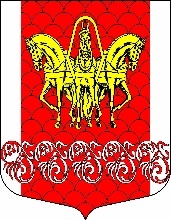 Администрация                       муниципального образования«Кисельнинское сельское поселение»Волховского муниципального районаЛенинградской областиПОСТАНОВЛЕНИЕот 15 апреля 2020 года № 72О временном приостановлении проведения религиозных мероприятий на территории муниципального образования «Кисельнинское сельское поселение» Волховского муниципального района Ленинградской областиВ соответствии с Федеральным законом от 30.03 Л 999 № 52-ФЗ «О санитарно-эпидемиологическом благополучии населения», постановлением Главного государственного санитарного врача по Ленинградской области от 10.04.2020	№6-п «О проведении дополнительных санитарно-противоэпидемических (профилактических) мероприятий по недопущению завоза и распространения новой коронавирусной инфекции, вызванной COVID-19 в Ленинградской области», в связи с неблагополучной эпидемиологической обстановкой на территории Волховского муниципального района Ленинградской области, в целях недопущения распространения новой коронавирусной инфекции COV1D-19, постановляю:1. Временно приостановить на срок до 30 апреля 2020 года проведение на территории муниципального образования «Кисельнинское сельское поселение» Волховского муниципального района Ленинградской области богослужений, религиозных обрядов и церемоний (за исключением отпевания усопшего) различных конфессий с участием граждан (за исключением священнослужителей, а также лиц, присутствие которых необходимо для совершения богослужений и функционирования культовых зданий).Заведующему сектором по управлению имуществом, земельным вопросам и архитектуре (Свинцова Н.Л.) уведомить религиозные организации, находящиеся на территории муниципального образования «Кисельнинское сельское поселение» Волховского муниципального района Ленинградской области, о временном приостановлении, указанном в п.1 настоящего постановления. Настоящее постановление разместить на официальном сайте администрации муниципального образования «Кисельнинское сельское поселение» Волховского муниципального района Ленинградской области. Настоящее постановление вступает в силу с момента принятия.Глава администрации МО Кисельнинское СП                                                                             С.Г. БелугинИсп. Богданова Т.А., т. 48-214